BAB IIIANALISA DAN PERANCANGANAnalisaIdentifikasi Masalah 	Dalam pengajuan keluhan dan aspirasi di desa Tunjungtirto masih menggunakan cara konvensional. Masyarakat harus pergi ke Kantor Sekretariat BPD dan mengisi keluhan dan/atau aspirasi di buku data aspirasi masyarakat. Jika ingin mengadukan secara lisan, maka harus dilakukan secara formal, yaitu musyawarah yang harus dihadiri Kepala Desa. Dalam musyawarah tersebut dijabarkan semua laporan yang masuk, kemudian di pilah mulai dari aduan yang mudah untuk ditindaklanjuti ke pengaduan membutuhkan waktu lama untuk diselesaikan.Pemecahan Masalah	Dari identifikasi masalah tersebut, dapat diambil kesimpulan yaitu membuat aplikasi e-lapor yang mampu menampung aspirasi dan keluhan masyarakat dengan baik. Selain itu juga dapat membantu pihak Kantor Desa Tunjungtirto menampung keluhan dan aspirasi masyarakat desa Tunjungtirto  serta menindaklanjuti kepada pihak yang berwenang. Prosedur untuk mengajukan pengaduan secara online yaitu harus mendaftar terlebih dahulu ke website pengaduan Tunjungtirto. Setelah itu masyarakat bisa mengajukan aduan sesuai dengan kategori. Ada empat status pengaduan yaitu, pengaduan diterima, pengaduan didisposisi, pengaduan direspon atau ditindaklanjuti, dan yang terakhir pengaduan selesai. Terdapat fitur notifikasi jika aduan tersebut berubah, jadi masyarakat bisa mengetahui jika aduan tersebut selesai. PerancanganPerancangan Sistem	Perancangan sistem adalah tahapan setelah analisis dan persiapan untuk merancang. Pada tahap ini akan dilakukan pembuatan model informasi secara umum. Berikut ini adalah Context Diagram perancangan sistem aplikasi e-lapor: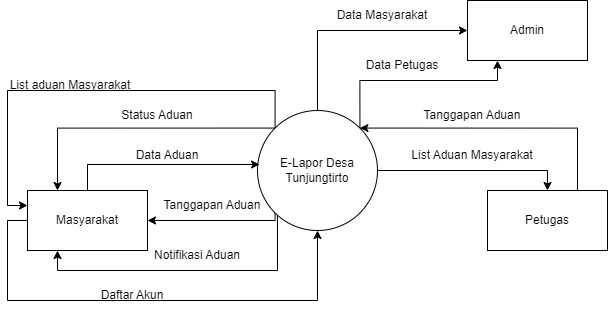 Gambar 3.1. Context Diagram Aplikasi e-lapor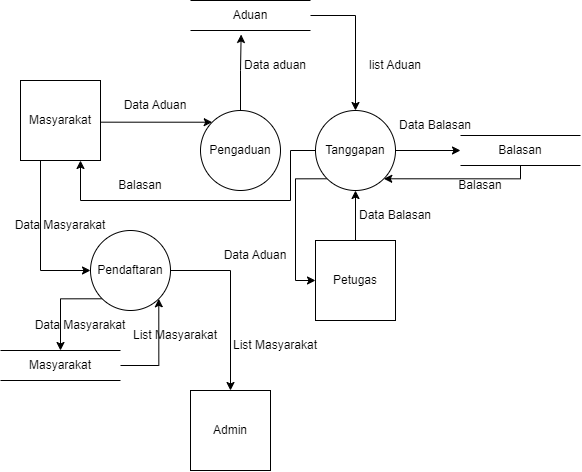 Gambar 3.2 DFD level 1 Aplikasi e-laporPerancangan DataEntity Relationship Diagram	Dibawah ini merupakan ERD dari Aplikasi e-lapor desa Tunjungtirto.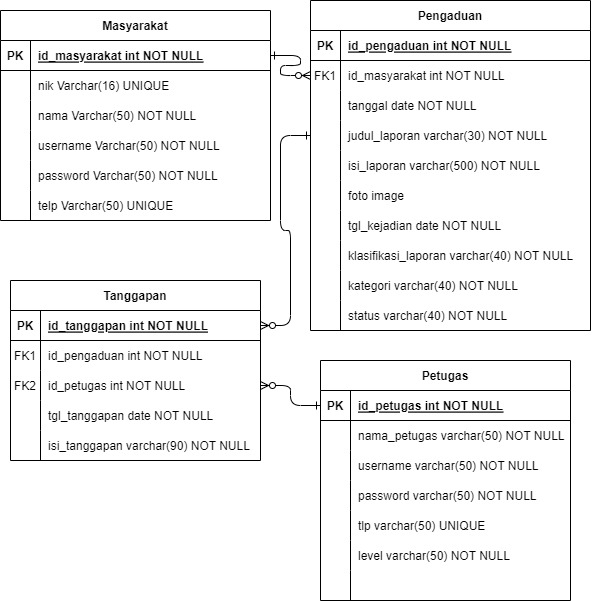 Gambar 3.3 ERDPerancangan User Interface	Berikut ini rancangan tampilan atau user interface pada sistem informasi aplikasi e-lapor. Pada Gambar 3. merupakan tampilan halaman utama website.    Gambar 3.4 Halaman utama 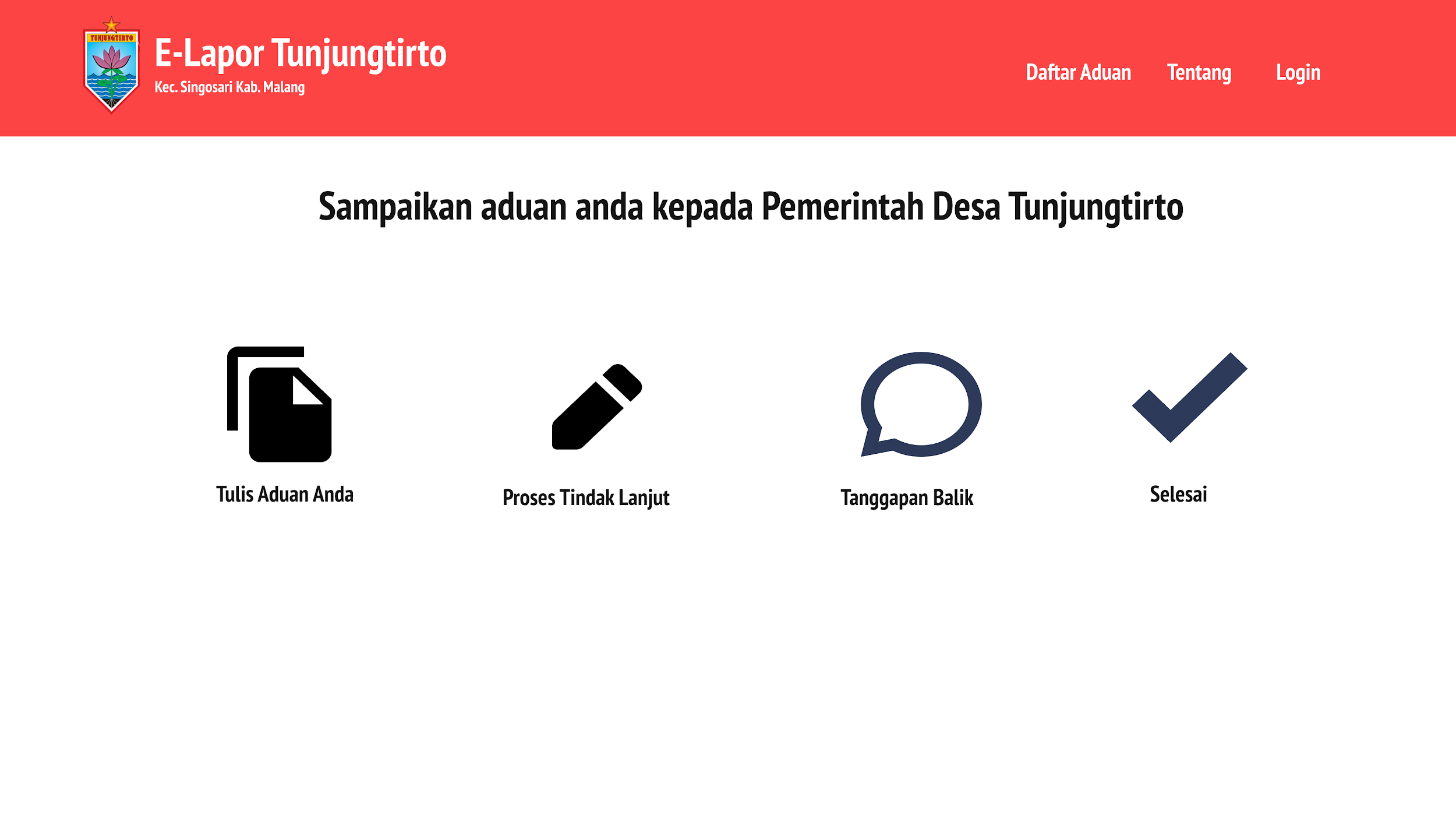 Dibawah ini merupakan rancangan halaman login.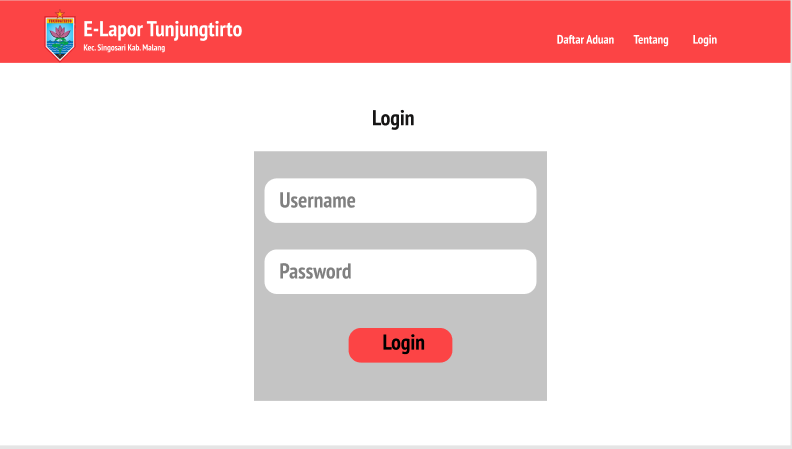 Gambar 3.5 Halaman LoginDibawah ini merupakan rancangan halaman pengaduan.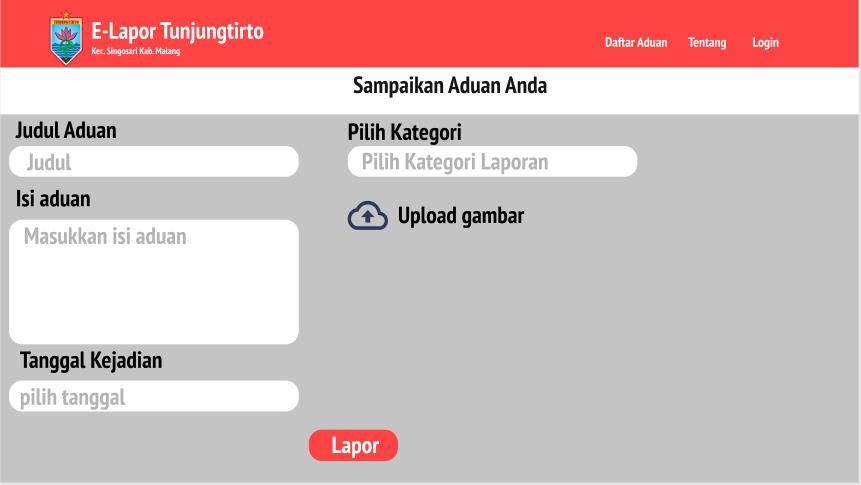 Gambar 3.6 Halaman PengaduanDibawah ini merupakan rancangan halaman pendaftaran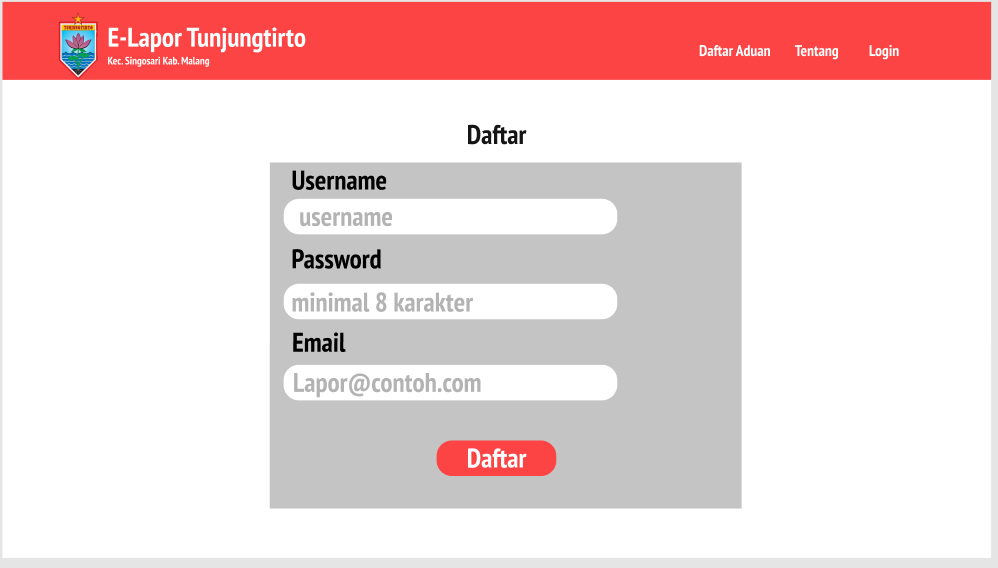 Gambar 3.7 Halaman PendaftaranDibawah ini merupakan rancangan halaman aduan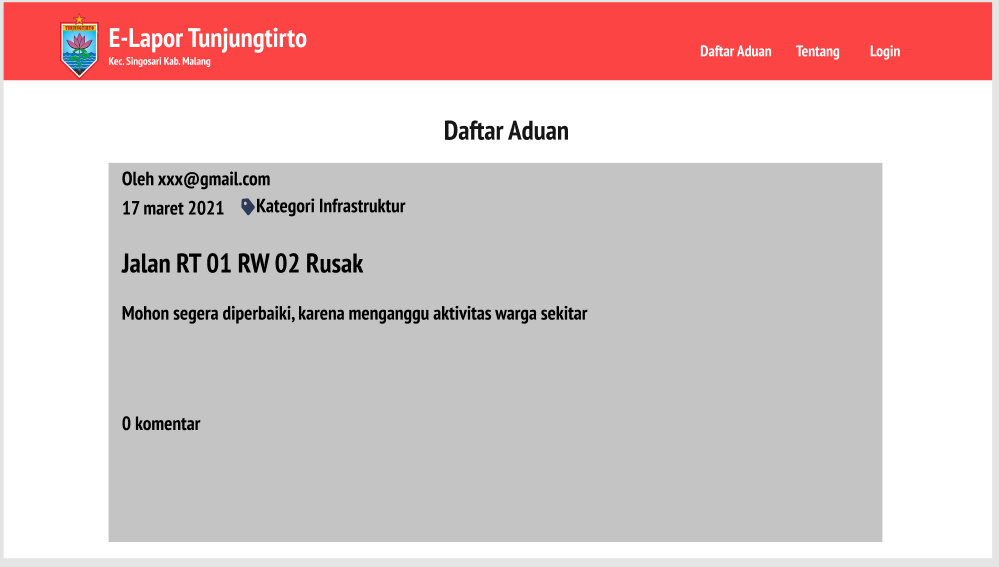 Gambar 3.8 Halaman daftar aduanDibawah ini merupakan gambar halaman notifikasi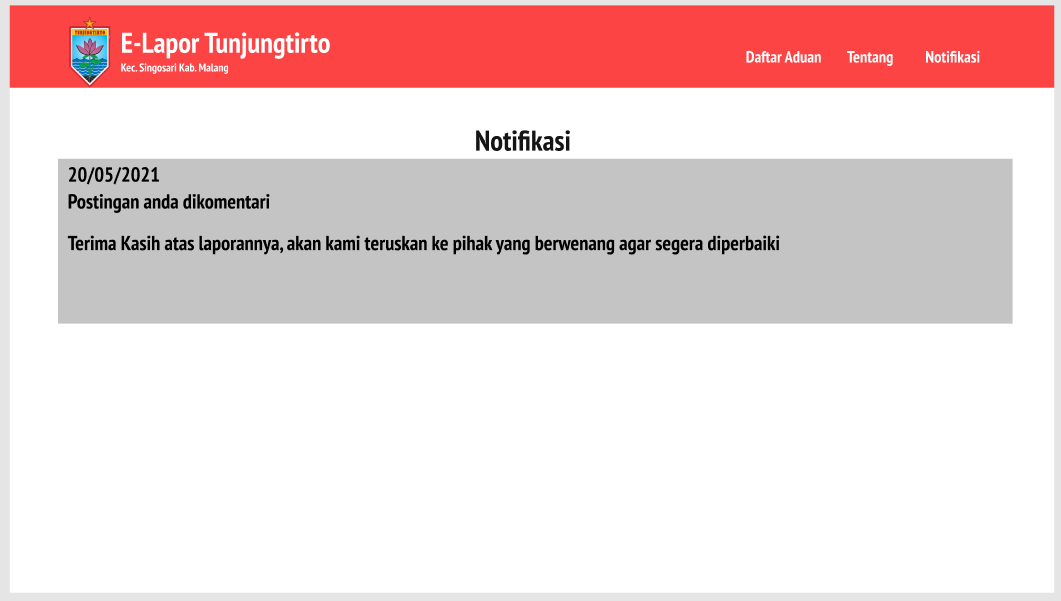 Gambar 3.9 Halaman Notifikasi